Springparcours Niveau Makkelijk©Dutchhobbyhorsing             Start 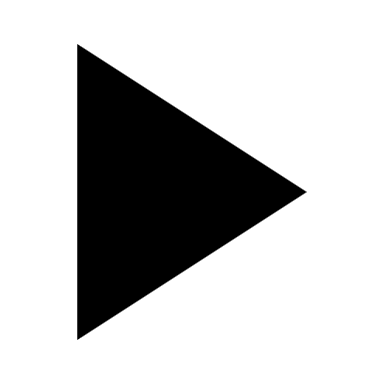 